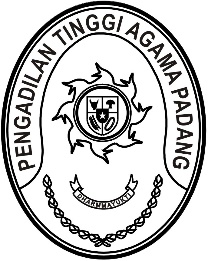 Nomor     	: W3-A/        /HM.01.1/6/2023	 13 Juni 2023Lampiran	: -Perihal	:	UndanganYth. Ketua Pengadilan Tinggi Agama Kepulauan RiauSehubungan dengan akan dilaksanakannya acara Pelantikan Dra. Hj. Rosliani, S.H., M.A. sebagai Wakil Ketua Pengadilan Tinggi Agama Padang, maka kami mengundang Saudara dan Sekretaris untuk hadir pada acara tersebut yang Insya Allah akan dilaksanakan pada:Hari/Tanggal	: Senin/ 19 Juni 2023Jam	: 09.00 WIB s.d. selesai Tempat	: Pengadilan Tinggi Agama Padang.	  Jl. By Pass KM. 24, Anak Air, PadangPakaian		: Pakaian Dinas Harian (PDH)Demikian disampaikan, atas kehadirannya diucapkan terima kasih.Wassalam,Ketua,Dr. Drs. H. PELMIZAR, M.H.I.NIP. 195611121981031009